Matrices and their InversesDeterminantsQuickfire Questions:Example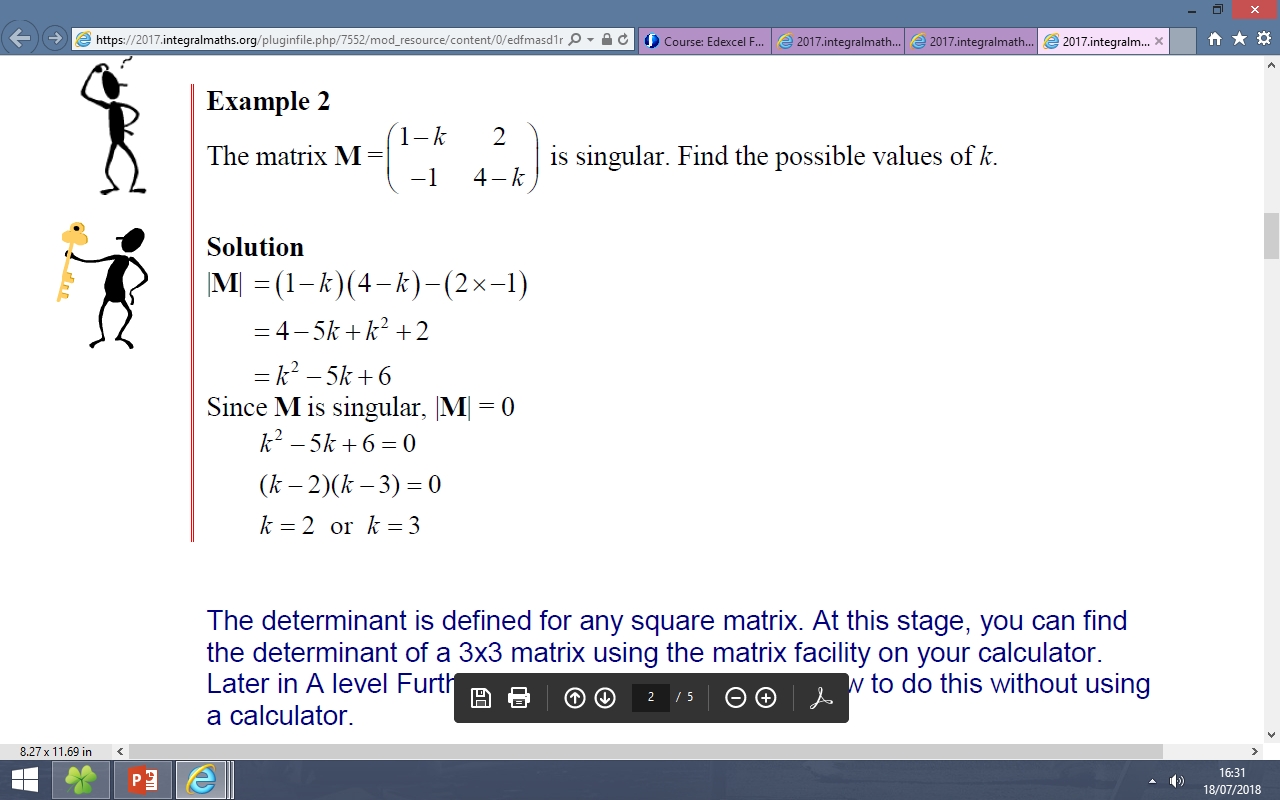 ExampleGiven that  is singular, find the value of .Test Your Understanding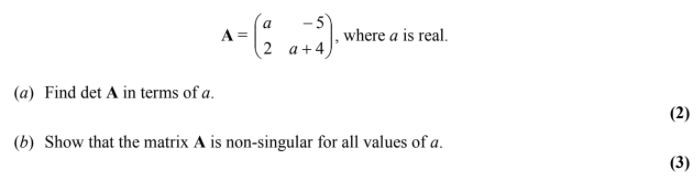 Determinants of 3x3 Matrices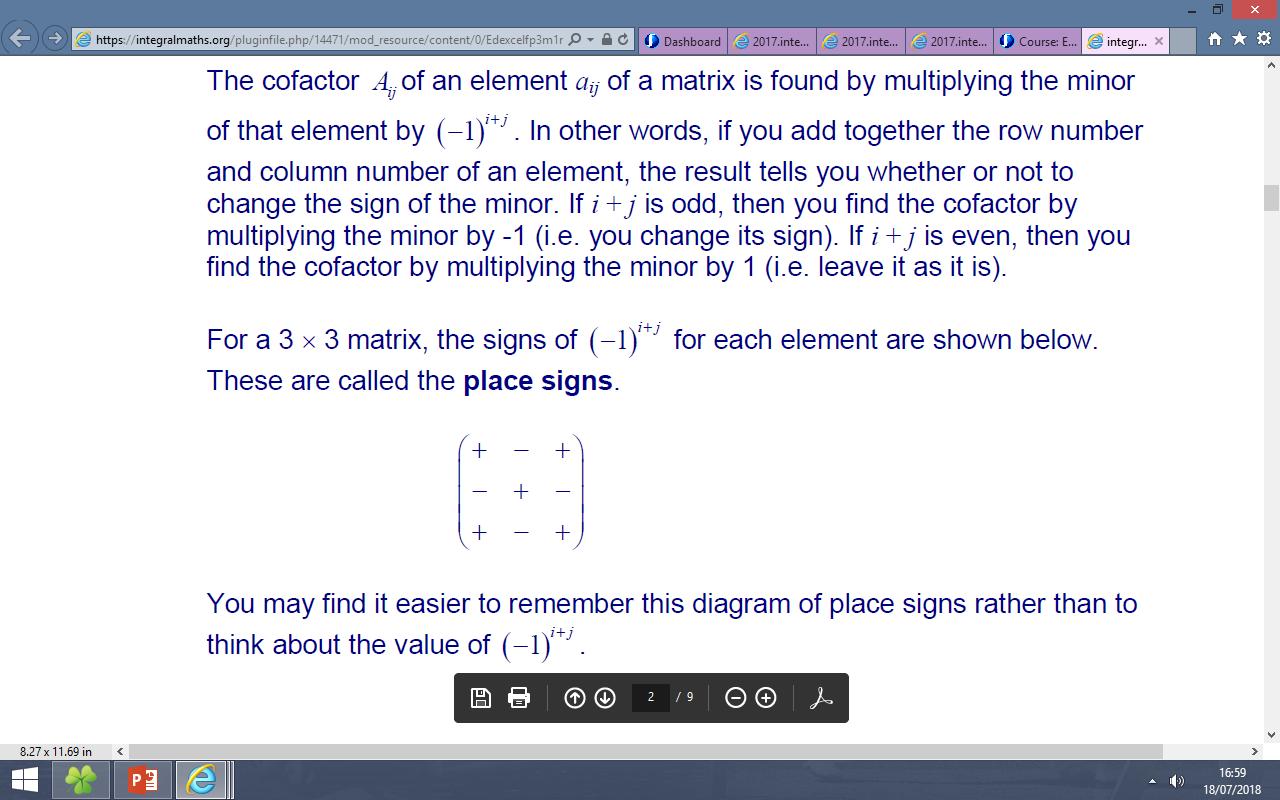 ExampleFind the minors of the elements 0, -6 and 5 in the below matrix:Test Your Understanding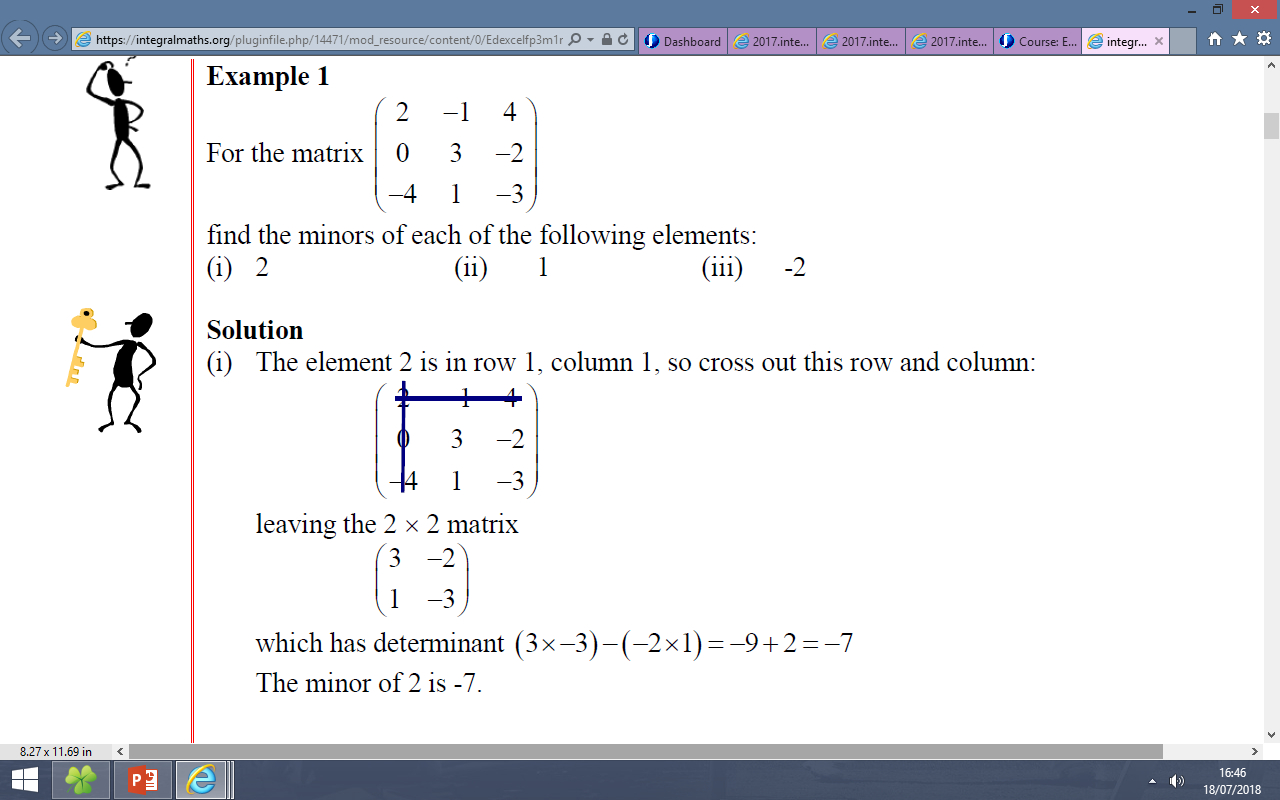 Example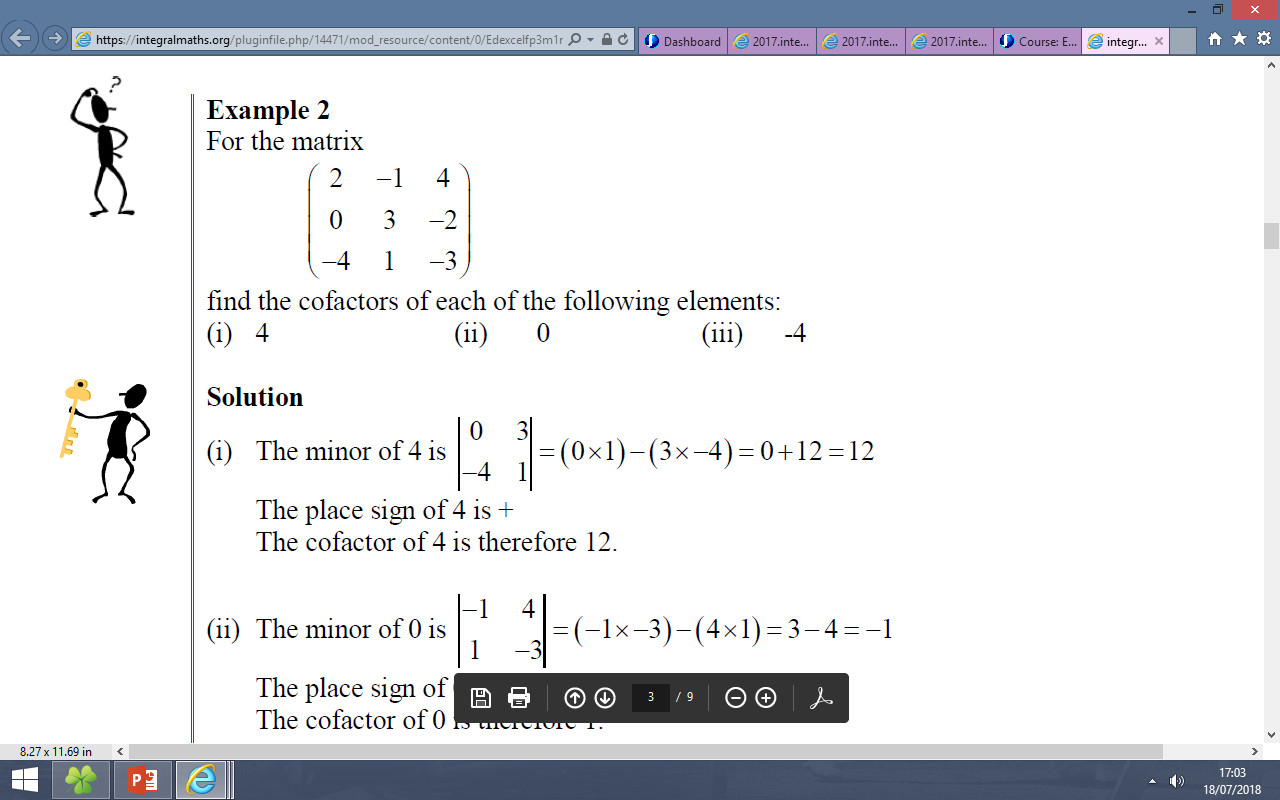 Finding the determinantThe determinant of a 3 x 3 matrix can be found from the cofactors of any row or column of the matrix. Each element in that row or column is multiplied by its cofactor, and the results are added together. 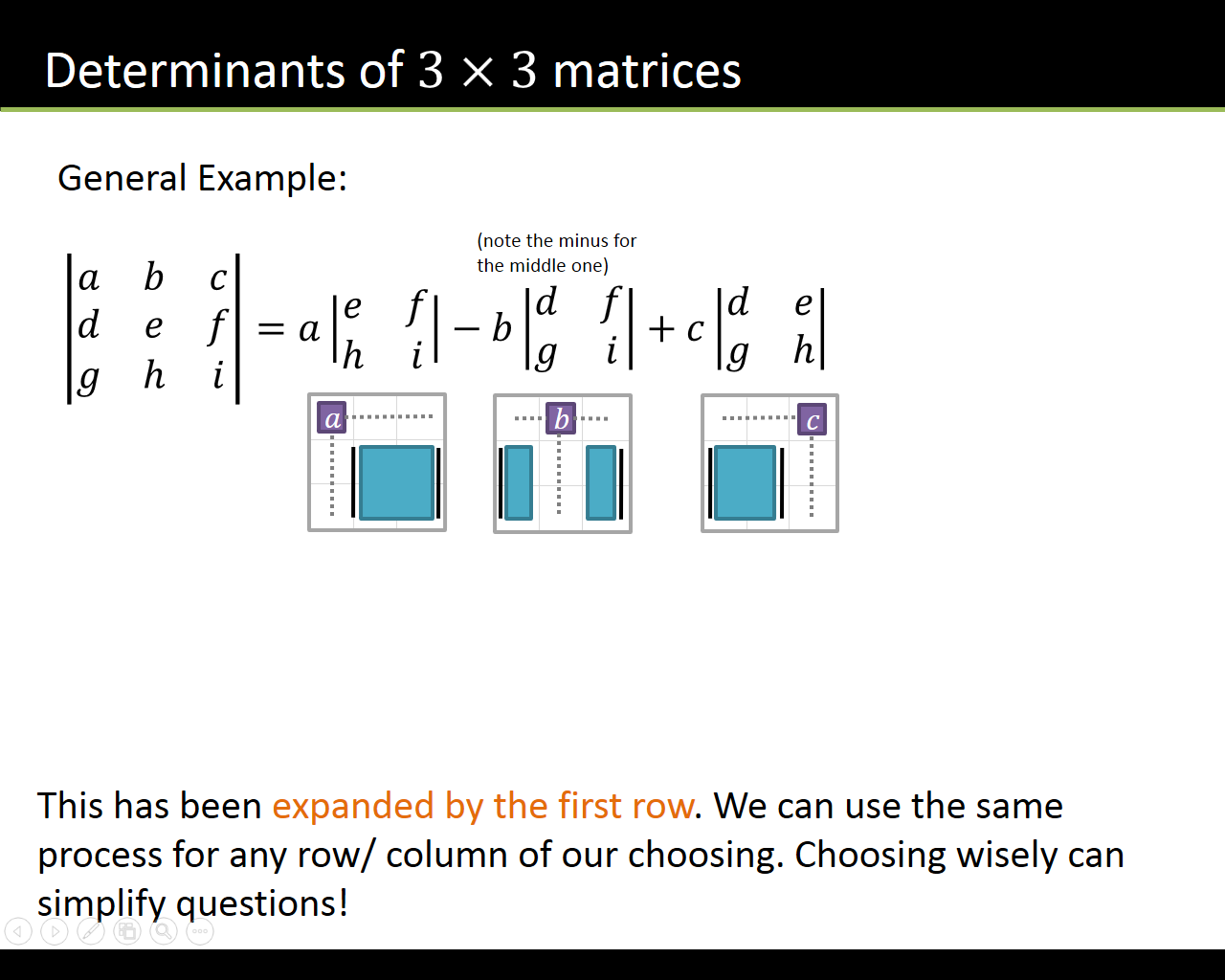 Example Test Your Understanding1.2. Alternative Method: